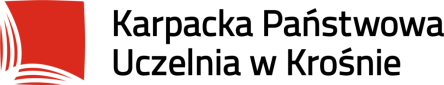 Program praktyki towaroznawczej dla studentów III roku studiów w Państwowej Wyższej Szkole Zawodowej im. Stanisława Pigonia w Krośnie 
 na kierunku TowaroznawstwoStudenci odbywają praktykę towaroznawczą w wymiarze 320 godz. (8 tygodni) w semestrze szóstym w czasie wolnym od zajęć dydaktycznych.Ogólny program praktykiCharakterystyka ogólna zakładu, jego produkcji w układzie asortymentowym według ilości, jakości i wartości.Zakres działalności instytucji upoważnionych do kontroli jakości  towarów i usług.Normy jakościowe  na surowce i wyroby gotowe.Ocena jakości surowca, półproduktu, produktu gotowego: pobieranie próbek, wykonywanie analiz, klasyfikacja surowca, półproduktu, gotowego produktu, ocena opakowań. Praca w laboratorium, wyposażenie w aparaturę i urządzenia, podstawowa ocena surowców i produktów, laboratoria oceny towarów, funkcje laboratoriów referencyjnych, akredytacja laboratoriów.Funkcjonowanie systemów zarządzania jakością, dokumentacja  systemów zarządzania jakością, systemy zarządzania jakością w przedsiębiorstwie.Realizacja w praktyce zasad przeprowadzania audytów wewnętrznych i zewnętrznych.Specjalna ocena jakości towarów spożywczych i przemysłowych.Wymagania jakościowe dotyczące surowców, półproduktów, wyrobów gotowych i metody ich kontroli, wykrywanie zafałszowań.Ocena prawidłowości znakowania towarów.Zastosowanie analizy sensorycznej w ocenie żywności i produktów przemysłowych w jednostkach kontrolnych.Poznawanie zasad obowiązujących przy wprowadzaniu produktów na rynek wewnętrzny.Zasady funkcjonowania i obowiązujące procedury odnoszące się do towarów  w przewozie międzynarodowym, w tym procedury celne, procedury fitosanitarne oraz inspekcyjno-weterynaryjne.Procedury związane z ocena produktu jako produktu niebezpiecznego i zasadami odpowiedzialności w tym zakresie.Zagadnienia dotyczące ochrony środowiska naturalnego tj. zagospodarowanie odpadów, wykorzystanie opakowań zwrotnych, opakowania biodegradowalne, recykling itp..Miejsca odbywania praktyki towaroznawczejprzedsiębiorstwa branży spożywczej.przedsiębiorstwa branży przemysłowej.Wymagane dokumenty student realizujący praktykę towaroznawcząpodanie o wyrażenie zgody na samodzielne organizowanie praktyki zał.II i IIa.student realizujący praktykę towaroznawczą na podstawie wykonywanej pracy zawodowejpodanie o zaliczenie praktyki zawodowej (w całości lub w części ) bez obowiązku jej odbywania na podstawie wykonywanej pracy zawodowej zał. 4Zaliczenie praktyki towaroznawczejPraktyka towaroznawcza kończy się egzaminem Warunkiem zaliczenia praktyki  towaroznawczej jest:odbycie praktyki w obowiązującym wymiarze 320 godz. (8 tygodni).złożenie wypełnionego i potwierdzonego przez podmiot, w którym realizowana jest praktyka  dziennika praktyk (w dzienniku praktyk student powinien zamieścić opis przebiegu każdego dnia realizowanej praktyki oraz oceną wystawioną przez opiekuna praktyki ze strony podmiotu, w którym realizowana jest praktyka).złożenie wypełnionej KARTY WERYFIKACJI EFEKTÓW UCZENIA SIĘ dla każdego miejsca odbywania praktyki (zał. 3).złożenie wypełnionej ankiety dotyczącej oceny miejsca realizacji praktyki (zał. IV).zakres zaliczenia obejmuje treści merytoryczne (ocena z odpowiedzi na pytanie egzaminującego) oraz opinię  zakładowego opiekuna praktyk i ocenę wystawioną studentowi przez  organizację, w której odbywała się praktyka.Zaliczenie praktyki na podstawie wykonywanej pracy zawodowej:o zaliczenie praktyki na podstawie wykonywanej pracy zawodowej mogą się ubiegać studenci, którzy wykonują pracę zawodową lub prowadzą działalność gospodarczą pod warunkiem, że ich zakres pracy jest zgodny z programem odbywanych praktyk.	decyzję o zaliczeniu praktyki studenckiej, o której mowa  podejmuje Dyrektor Instytutu po przedłożeniu przez studenta podania zał. 4. wraz z dokumentami  potwierdzającymi charakter i zakres obowiązków wykonywanej pracy.wpisu zaliczenia praktyki dokonuje opiekun praktyk w terminie spełniającym warunki zaliczenia praktyki